Sonnar Library Alexa Skill Instructions 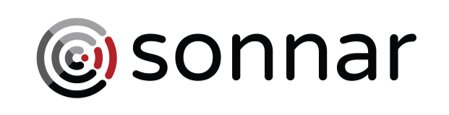 Audiobook from LibriVoxSonnar Library Google Action currently delivers public domain audiobooks from LibriVox over smart speakers and voice-enabled devices (such as mobile phones with embedded Google Assistant). LibriVox is a group of worldwide volunteers who read and record public domain texts creating free audiobooks. While you will not be able to find newly released titles, there are plenty of classics to explore. Furthermore, since the books are all recorded by dedicated volunteers, you may find that the quality of the recordings will differ.If you would like to see the full list of books from LibriVox, deliverable through Sonnar Library, please check LibriVox’s website.If you would like to see a wider selection of books to be made available on Sonnar Library Alexa Skill, encourage your accessible library to share their books so more titles can be made available to everyone during the COVID pandemic.Enabling the Alexa SkillSonnar need your email address to give access permission for you to use this Skill. The email should be the same one you used to create your Amazon Account. If you do not have an Amazon Account, please set one up. Once your email has been added, take the following steps to enable the Alexa Skill in your Amazon account. This is required to be able to use the Skill on your Amazon Echo device and/or smartphone.Mobile: download Amazon Alexa app from Google Play Store or Apple App StoreWeb: go to alexa.amazon.comLog in to your Amazon accountSearch for “Sonnar Library”Click “Enable Skill”Launching Sonnar LibraryEnable Sonnar Library on your Amazon Account following the steps above. Please note, without first enabling the skill, your device will not be able to open the skill Sonnar LibraryActivate Sonnar Library on your phone (if you have an Alexa app) or an Amazon Echo device, by saying “Alexa, open Sonnar Library”Search for a book, or resume reading the book you have started using the application.If you were reading a book before closing the skill, Alexa will ask:“do you want to continue with the [title of the book]?” If you say “Yes” – resume reading the same book, where you left off.If you say “No” – Alexa will ask you to search for your next book.Searching a bookBy author<Alexa, find [name of author]> e.g. “Alexa, find Conan Doyle”By book title<Alexa, find [key words in a title/title name]>e.g. “Alexa, find Sherlock Holme”Browsing through search resultsBrowsing resultsFollow Alexa’s instructions and call out the number that corresponds with the book title you are looking for. If there are more search results that are not read out by Alexa, you can “continue browsing” by saying:<Alexa, next>Start search again<Alexa, cancel>, or<Alexa, main menu>Closing Sonnar Library (at main menu and during search)If you want to exit Sonnar Library at any point before you start reading/streaming a book, say:<Alexa, exit>, or<Alexa, stop>Note: you have a separate set of exit commands when you start reading a book. This is the way Alexa is designed.Navigating your bookOnce you select a book to read, Alexa will present you with three options:Start reading from the beginningGo through table of contentsRead description (summary) of the bookStart reading from the beginning<Alexa, start>Go through table of content<Alexa, table of content>Read book description (summary)<Alexa, description>Go back to search<Alexa, main menu>Reading/streaming a bookOnce you start reading a book, you can navigate between chapters using the following commands:Fast forward to later chapters<Alexa, next><Alexa, skip>Rewind to previous chapters<Alexa, previous><Alexa, back>For LibriVox books, you can only skip between chapters. Every chapter has an announcement from LibriVox; it is not a new book. Please be patient with the announcement.Pausing during reading<Alexa, pause>Go back to book navigation menu<Alexa, cancel>This function will take you back to the book menu where you can navigate table of content and book description. Exit during reading<Alexa, stop>If you exit the skill during reading, it will automatically place a bookmark at the point you stopped reading. Next time when you activate the Skill again, Alexa will ask you if you want to resume reading the same book where you left off last time.General commandsAsk about the number of books available through Sonnar Library<Alexa, how many books do you have?>Get help on how to search up books<Alexa, help>Control volume while streaming the book<Alexa, volume up><Alexa, volume down><Alexa, set volume to [value from 0 to 10]> e.g. “Alexa, set volume to 5”. Note: 1 is the quietest setting, 10 is the loudest setting.